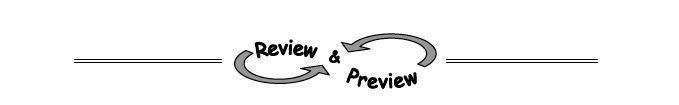 3-6. Use what you have learned about exponents to rewrite each of the expressions below.   					b. x3 · x4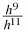 c.  (3k 5)2				d.  n7 · ne.  				f.  4xy3 · 7x2y3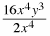 3-8.  Use what you know about slope and y-intercept to graph y = − + 3.   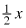 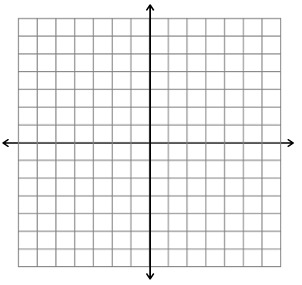 3-9. Write an expression to represent the given situation.  Be sure to define your variable.Sam currently has $150 in a savings account and is saving $10 per week.  3-10. Find f(−3) for each function below.    f(x) = −2x +3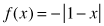 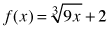 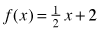 